A Coordenador(a)  do Curso de  da , no uso de suas atribuições e de acordo com o disposto no inciso II do art. 8º da Portaria Nº 36/2005 desta IES, divulga:Art. 1º. O Resultado do processo seletivo de monitoria realizado no dia  na  o processo constou de prova escrita e entrevista, sobre todos os assuntos do programa da disciplina à qual o (a) discente está candidatou-se, além da avaliação do histórico escolar do candidato.Art. 2º.  A banca examinadora foi constituída de 03 (três) professores (as) do curso, ministrantes da disciplina afim, sendo um deles, designado pelo Coordenador do Curso para presidir os trabalhos.Art. 3º.  A nota final foi composta pela média aritmética das notas atribuídas pela banca examinadora à prova teórica e/ou prática (peso = 6) e ao histórico escolar do aluno (peso = 4).As  vagas foram distribuídas entre as disciplinas: SAÚDE DO ADULTO II; ANATOMIA APLICADA A ENFERMAGEM, SAÚDE DA MULHER, ANATOMIA, SEMIOLOGIA.Petrolina, 19/ setembro 2022COORDENADOR DO CURSO  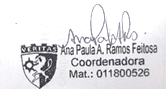 UNIDADE:PETROLINACURSO:ENFERMAGEMCANDIDATOS APROVADOSCURSODISCIPLINANOTAAnna Vitoria da Silva BarbosaENFERMAGEMSAÚDE DO ADULTO II1Erica Raquel Alencar de Andrade ENFERMAGEMSAÚDE DO ADULTO II2Brenda Barbosa da Silva ENFERMAGEMSAÚDE DO ADULTO II3Giselle Costa dos SantosENFERMAGEMSAÚDE DO ADULTO II4Beatriz Maria Lima Avelino ENFERMAGEMSAÚDE DO ADULTO II5Sara Eliah Dias Medrado Silva ENFERMAGEMSAÚDE DO ADULTO II6Deise Silva de Oliveira ENFERMAGEMSAÚDE DO ADULTO II7Maria Milena Moreira de Sousa ENFERMAGEMSAÚDE DO ADULTO II8Clara Havena Barros Leitão ENFERMAGEMSAÚDE DO ADULTO II1Brena Rodrigues CostaENFERMAGEMSAÚDE DO ADULTO II2Jessica Rodrigues da Mota Souza FreitasENFERMAGEMANATOMIA APLICADA A ENFERMAGEM3Thíria Lauren Silva BarrosENFERMAGEMANATOMIA APLICADA A ENFERMAGEM4Brígida Guimarães Miranda Granja ENFERMAGEMANATOMIA APLICADA A ENFERMAGEM5Isabela Bezerra FreireENFERMAGEMANATOMIA APLICADA A ENFERMAGEM6Alecio Renan da Silva TorresENFERMAGEMANATOMIA APLICADA A ENFERMAGEM7Geilane Mirelle de Carvalho CostaENFERMAGEMCentro Cirúrgico e CME1Polivânia Gomes NunesENFERMAGEMCentro Cirúrgico e CME2Gisa Paula Souza PinheiroENFERMAGEMCentro Cirúrgico e CME3Gabriely Maria Candeias MendesENFERMAGEMCentro Cirúrgico e CME4Joanne Victória Cardoso dos SantosENFERMAGEMCentro Cirúrgico e CME5Beatriz Maria Lima AvelinoENFERMAGEMCentro Cirúrgico e CME6Maria Milena Moreira de Sousa ENFERMAGEMSemiologia1Clara Havena Barros Leitão ENFERMAGEMSemiologia2Alecio Renan da Silva Torres ENFERMAGEMSemiologia3Ketilly Ribeiro Costa ENFERMAGEMSemiologia4Brena Rodrigues CostaENFERMAGEMSemiologia5Kaio Henrique Araujo LimaENFERMAGEMSemiologia6